Protocole de Madrid concernant l’enregistrement international des marquesModification des montants de la taxe individuelle : TurquieConformément à la règle 35.2)d) du règlement d’exécution commun à l’Arrangement et au Protocole de Madrid, le Directeur général de l’Organisation Mondiale de la Propriété Intellectuelle (OMPI) a établi les nouveaux montants suivants, en francs suisses, de la taxe individuelle qui doit être payée lorsque la Turquie est désignée dans une demande internationale, dans le cadre d’une désignation postérieure à un enregistrement international et à l’égard du renouvellement d’un enregistrement international dans lequel elle a été désignée :  Cette modification prendra effet le 14 juillet  2018.  Par conséquent, ces montants devront être payés lorsque la Turquiea) 	est désignée dans une demande internationale qui est reçue par l’Office d’origine à cette date ou postérieurement;  oub) 	fait l’objet d’une désignation postérieure qui est reçue par l’Office de la partie contractante du titulaire à cette date ou postérieurement, ou est présentée directement au Bureau international de l’OMPI à cette date ou postérieurement;  ouc) 	a été désignée dans un enregistrement international dont le renouvellement est effectué à cette date ou postérieurement.Le 14 juin 2018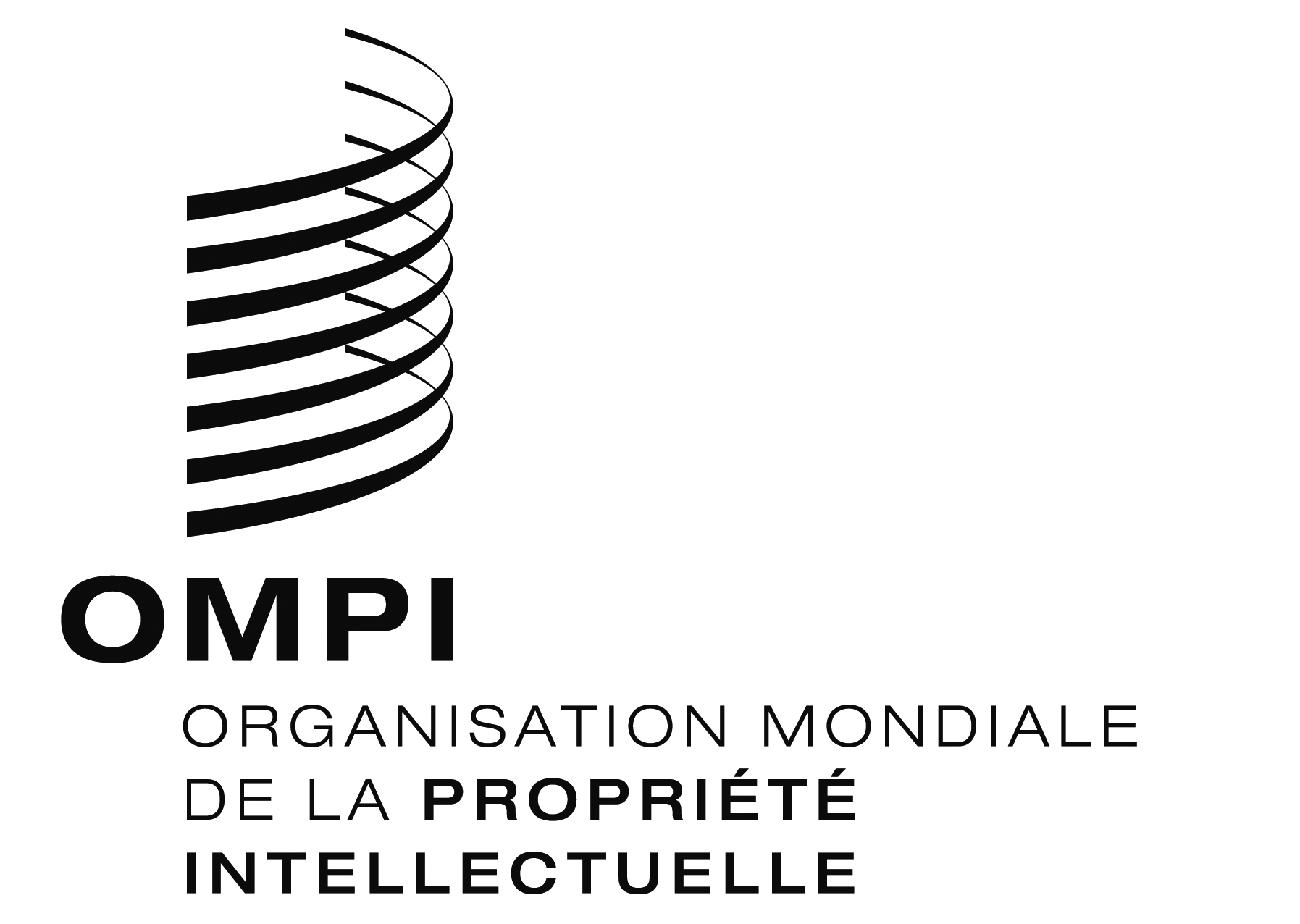 AVIS N° 8/2018AVIS N° 8/2018AVIS N° 8/2018RUBRIQUESRUBRIQUESMontants(en francs suisses)Demande oudésignationpostérieure–  pour une classe de produits ou services  125Demande oudésignationpostérieure–  pour chaque classe supplémentaire    24Renouvellement–  quel que soit le nombre de classes  122